Publicado en Madrid el 07/06/2021 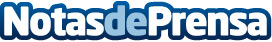 Sepelium ofrece alternativas personalizadas para funerales y despedidasDel funeral tradicional para despedir a seres queridos a alternativas con música en directoDatos de contacto:Alberto Larios623 345 515Nota de prensa publicada en: https://www.notasdeprensa.es/sepelium-ofrece-alternativas-personalizadas Categorias: Nacional Imágen y sonido Música Sociedad http://www.notasdeprensa.es